REPUBLIKA HRVATSKA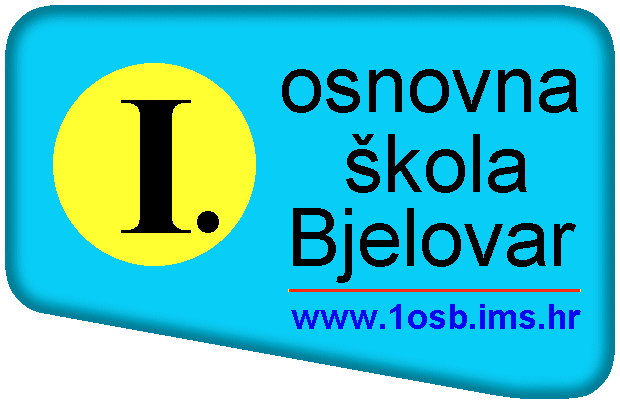 BJELOVARSKO-BILOGORSKA ŽUPANIJAI. OSNOVNA ŠKOLA BJELOVARŽeljka Sabola 14, 43000 BJELOVAR, Tel: 043/246-906,  Fax: 043/246-908E-mail: tajnistvo@1osb.ims.hrŠifra škole: 07-004-001MB: 3316602  OIB: 20465040737KLASA: 003-02/21-01/01URBROJ: 2103-38/02-21-2Bjelovar, 5. veljače 2021. godine.Predmet:  Saziv 62. sjednice Školskog odbora;Na temelju članka 46. i 48. Statuta I. osnovne škole Bjelovar sazivam62. sjednicu Školskog odboraI. OSNOVNE ŠKOLE BJELOVAR  koja će se održati u srijedu, 10. veljače 2021. godine telefonskim putem, od 16:00 satiD N E V N I    R E D:Financijsko izvješće za 2020. godinu.Davanje prethodne suglasnosti na odluku ravnateljice za zasnivanje radnog odnosa na nepuno neodređeno radno vrijeme na temelju natječaja od 27.01.2021.godine za radno mjesto domara/ice.RaznoPredsjednica Školskog odbora, Mirjana Matenda, v.r.DOSTAVITI:Članovima Školskog odbora – putem elektroničke pošteMartina Supančić, ravnateljica škole, ovdjePismohrana, ovdjeOglasna ploča, ovdje